查询成功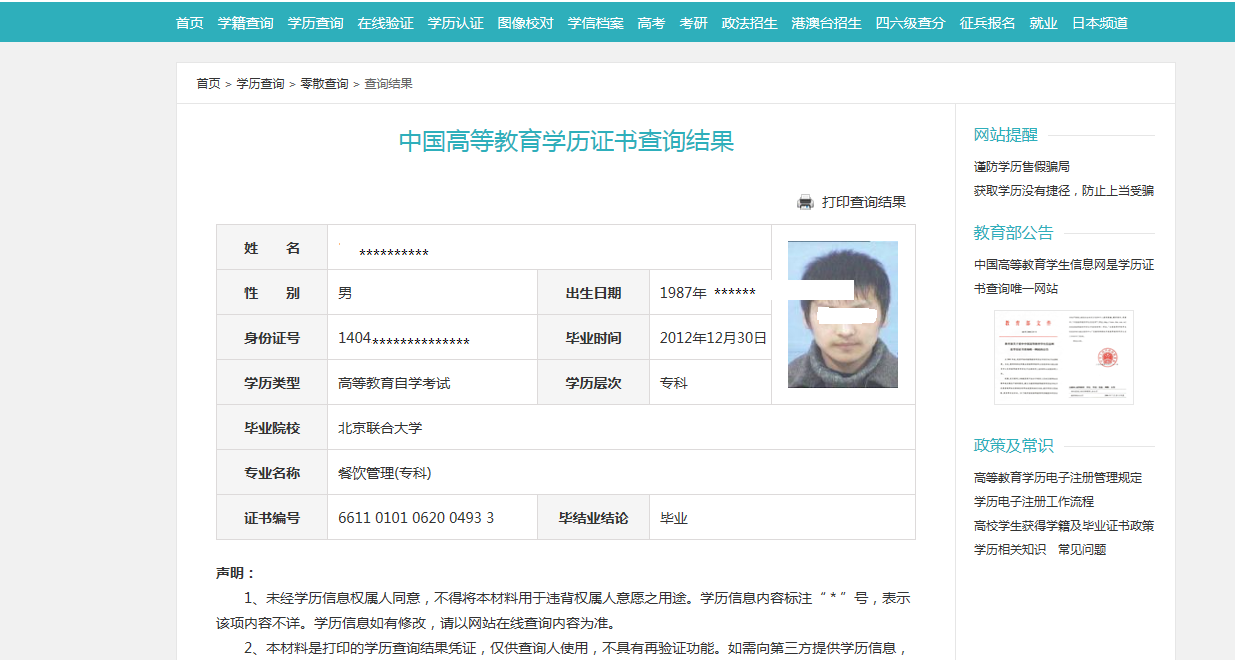 